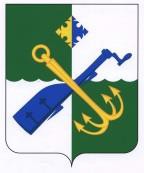 проектАДМИНИСТРАЦИЯ МУНИЦИПАЛЬНОГО ОБРАЗОВАНИЯ«ПОДПОРОЖСКИЙ МУНИЦИПАЛЬНЫЙ РАЙОН ЛЕНИНГРАДСКОЙ ОБЛАСТИ»ПОСТАНОВЛЕНИЕг. ПодпорожьеО внесении изменений в постановление Администрации Подпорожского муниципального района от 09 октября 2023 года № 1978 «Об утверждении Административного регламента предоставления муниципальной услуги «Предоставление во владение и (или) в пользование объектов имущества, включенных в перечень муниципального имущества, предназначенного для предоставления во владение и (или) в пользование субъектам малого и среднего предпринимательства и организациям, образующим инфраструктуру поддержки субъектов малого и среднего предпринимательства, без проведения торгов»В соответствии с Федеральным законом от 27 июля 2010 года № 210- ФЗ «Об организации предоставления государственных и муниципальных услуг», постановлением Администрации муниципального образования «Подпорожский муниципальный район Ленинградской области» от 10 августа 2015 года № 1347 «О разработке и утверждении административных регламентов предоставления муниципальных услуг Администрацией муниципального образования «Подпорожский муниципальный район Ленинградской области», ПОСТАНОВЛЯЮ:Внести в постановление Администрации Подпорожского муниципального района от 09 октября 2023 года № 1978  «Об утверждении Административного регламента предоставления муниципальной услуги «Предоставление во владение и (или) в пользование объектов имущества, включенных в перечень муниципального имущества, предназначенного для предоставления во владение и (или) в пользование субъектам малого и среднего предпринимательства и организациям, образующим инфраструктуру поддержки субъектов малого и среднего предпринимательства, без проведения торгов» (далее – Постановление) следующие изменения:В приложении к Постановлению (Административный регламент предоставления муниципальной услуги «Предоставление во владение и (или) в пользование объектов имущества, включенных в перечень муниципального имущества, предназначенного для предоставления во владение и (или) в пользование субъектам малого и среднего предпринимательства и организациям, образующим инфраструктуру поддержки субъектов малого и среднего предпринимательства, без проведения торгов», далее – Административный регламент):1.1.1. Пункт 1.1. Административного регламента дополнить абзацем следующего содержания:«Муниципальная услуга предоставляется в рамках муниципальной преференции в соответствии с муниципальными программами (подпрограммами), содержащими мероприятия, направленные на развитие малого и среднего предпринимательства.»;   1.1.2. В пункте 2.2.1. Административного регламента слова «предусмотренных частью 18 статьи 14.1 Федерального закона от 27 июля 2006 года № 149-ФЗ «Об информации, информационных технологиях и о защите информации» заменить словами «систем, указанных в частях 10 и 11 статьи 7 Федерального закона от 27.07.2010 № 210-ФЗ «Об организации предоставления государственных и муниципальных услуг»;1.1.3. Приложение 1 к Административному регламенту изложить в редакции согласно приложению к настоящему постановлению.2. Настоящее постановление вступает в силу со дня его принятия.3. Контроль за исполнением настоящего постановления возложить на заместителя Главы Администрации МО «Подпорожский муниципальный район» по экономике и инвестициям Гречина А.В.Заместитель Главы Администрации по безопасности	Е.П. РуденкоПриложение к постановлениюАдминистрации МО «Подпорожский муниципальный район»от «_____»____________2024 года №_____Приложение № 1 к Административному регламенту в Администрацию МО «Подпорожский муниципальный район»от______________________________ (полное наименование заявителя -юридического лица или фамилия,имя и отчество физического лица)ИНН____________________________(для юридических лиц и физических лиц, применяющих специальный налоговый режим)ОГРН _________________________ (для юридических лиц и индивидуальных предпринимателей)Контактная информация: тел.___________________________эл. почта______________________ ЗАЯВЛЕНИЕПрошу предоставить в аренду, безвозмездное пользование, доверительное управление (ненужное зачеркнуть) без проведения торгов объект нежилого фонда, расположенный по адресу: ________________________________________________________________________________________________________________________________________(указать адрес конкретного объекта)Общей площадью ________ кв. м, этажность _________ сроком на___________для использования под____________________________________________________________________Сведения о заявителе: ____________________________________________________________________________Место нахождения:______________________________________________________________________________(для юридических лиц)Адрес регистрации:______________________________________________________________________________(для физических лиц)Адрес фактического проживания: __________________________________________________________________(для физических лиц)Паспорт: серия _____, номер _________, выданный «__» ____________ г.(для физических лиц, в том числе индивидуальных предпринимателей)Банковские реквизиты (для юридических лиц, индивидуальных предпринимателей):ИНН ____________________, р/с _____________________________________________в _________________________________________________________________________Руководитель (для юридических лиц, индивидуальных предпринимателей)___________________ телефоны, факс: ________________________(должность, Ф.И.О.)Вариант 1:Заключить договор аренды на условиях, содержащихся в примерной форме договора аренды объекта нежилого фонда, утвержденной муниципальным правовым актом Администрации МО «Подпорожский муниципальный район» согласен.Вариант 2:Заключить договор безвозмездного пользования на условиях, содержащихся в примерной форме договора безвозмездного пользования объекта нежилого фонда, утвержденной муниципальным правовым актом Администрации МО «Подпорожский муниципальный район», согласен.Вариант 3:Заключить договор доверительного управления на условиях, содержащихся в примерной форме договора доверительного управления объекта нежилого фонда, утвержденной муниципальным правовым актом Администрацией МО «Подпорожский муниципальный район», согласен.Приложение.Комплект документов с описью.Ответственный исполнитель___________________________________________________________________________(должность, Ф.И.О., телефон)Заявитель___________________________________________________________________________(подпись лица, уполномоченного на подачу заявления от имени заявителя -       юридического лица, либо подпись заявителя - физического лица)М.П.Результат рассмотрения заявления прошу:от _____ января 2024 года№ _______выдать на руки в МФЦнаправить по почтенаправить в электронной форме в личный кабинет на ПГУ ЛО/ЕПГУ